Межправительственный комитет по интеллектуальной собственности, генетическим ресурсам, традиционным знаниям и фольклоруТридцать седьмая сессияЖенева, 27 – 31 августа 2018 г.проект повестки дняДокумент подготовлен СекретариатомОткрытие сессииПринятие повестки дняСм. настоящий документ, а также документы WIPO/GRTKF/IC/37/INF/2 и WIPO/GRTKF/IC/37/INF/3.Аккредитация некоторых организацийСм. документ WIPO/GRTKF/IC/37/2.Участие коренных народов и местных общинОбновленная информация о функционировании Добровольного фондаСм. документы WIPO/GRTKF/IC/37/3, WIPO/GRTKF/IC/37/INF/4 и WIPO/GRTKF/IC/37/INF/6.Назначение Консультативного совета для Добровольного фондаСм. документ WIPO/GRTKF/IC/37/3.Информационная записка для дискуссионной группы коренных народов и местных общин См. документ WIPO/GRTKF/IC/37/INF/5.Традиционные знания/традиционные выражения культурыОхрана традиционных знаний:  проекты статейСм. документ WIPO/GRTKF/IC/37/4.Охрана традиционных выражений культуры:  проекты статейСм. документ WIPO/GRTKF/IC/37/5.Охрана традиционных знаний: уточненный вариант предварительного анализа пробеловСм. документ WIPO/GRTKF/IC/37/6.Охрана традиционных выражений культуры:  уточненный вариант предварительного анализа пробеловСм. документ WIPO/GRTKF/IC/37/7.Отчет, содержащий компиляцию материалов о базах данных по генетическим ресурсам и связанным с ними традиционным знаниямСм. документ WIPO/GRTKF/IC/37/8 Rev.Отчет, содержащий компиляцию материалов о режимах раскрытия информации о генетических ресурсах и связанных с ними традиционных знанияхСм. документ WIPO/GRTKF/IC/37/9.Предложение о мандате на проведение исследования в области традиционных знанийСм. документ WIPO/GRTKF/IC/37/10.Предложение ЕС о проведении исследования в области традиционных выражений культурыСм. документ WIPO/GRTKF/IC/37/11.Совместная рекомендация по генетическим ресурсам и связанным с ними традиционным знаниямСм. документ WIPO/GRTKF/IC/37/12.Совместная рекомендация об использовании баз данных для защитной охраны генетических ресурсов и традиционных знаний, связанных с генетическими ресурсамиСм. документ WIPO/GRTKF/IC/37/13.Предложение, касающееся мандата на проведение Секретариатом ВОИС исследования в отношении мер по недопущению ошибочной выдачи патентов и обеспечению соответствия действующим системам предоставления доступа и совместного пользования выгодамиСм. документ WIPO/GRTKF/IC/37/14.Экономические последствия задержек и неопределенности в патентном делопроизводстве:  вопросы, вызывающие обеспокоенность США в контексте предложений о включении новых требований о патентном раскрытииСм. документ WIPO/GRTKF/IC/37/15. Глоссарий основных терминов, относящихся к интеллектуальной собственности, генетическим ресурсам, традиционным знаниям и традиционным выражениям культурыСм. документ WIPO/GRTKF/IC/37/INF/7. Создание специальной экспертной группы (групп)Возможные рекомендации для Генеральной Ассамблеи 2018 г.Вклад Межправительственного комитета по интеллектуальной собственности, генетическим ресурсам, традиционным знаниям и фольклору (МКГР) в выполнение соответствующих рекомендаций Повестки дня в области развитияЛюбые другие вопросы Закрытие сессии[Конец документа]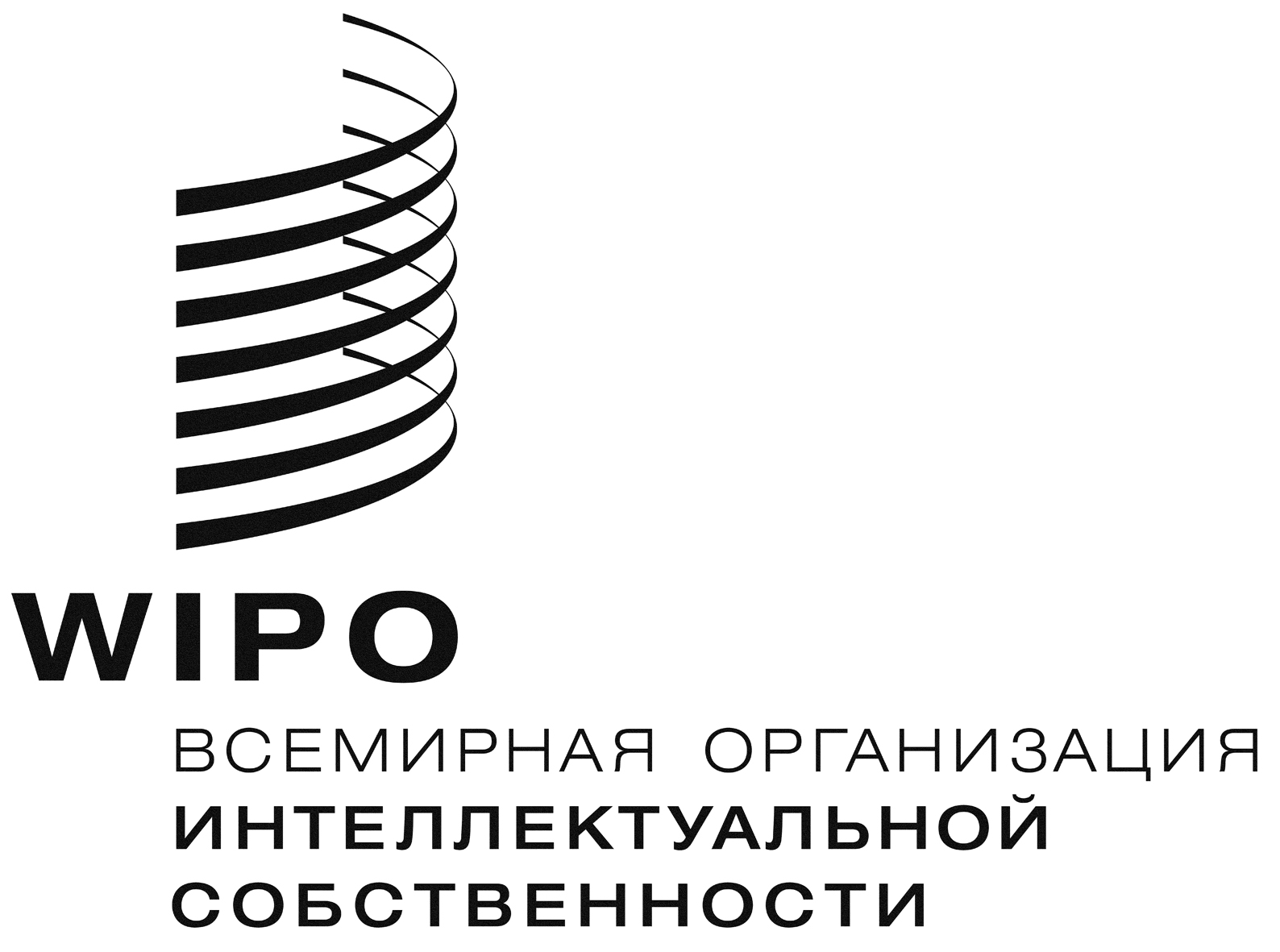 RWIPO/GRTKF/IC/37/1 Prov. 2  WIPO/GRTKF/IC/37/1 Prov. 2  WIPO/GRTKF/IC/37/1 Prov. 2  ОРИГИНАЛ:  английский ОРИГИНАЛ:  английский ОРИГИНАЛ:  английский ДАТА:  10 августа 2018   ДАТА:  10 августа 2018   ДАТА:  10 августа 2018   